Ciudad de México a 22 de enero de 2020El miércoles 22 de enero del año en curso se llevó a cabo una plática informativa con alumnos de la Escuela Superior de Cine, ubicada en la calle de Mesones no.54, Centro Histórico. En la plática se habló sobre las funciones y atribuciones de Cfilma y Buenas Prácticas, con el fin de que se desarrollen en su carrera y vida profesional de la mejor manera posible.A la plática asistieron 15 alumnos y se efectuó en un horario de 12 horas a 14:15 horas, se contó con la presencia de: Luis E. Becerra RamosEdgar KoriaCinthya Fernanda MolinaSoporte Documental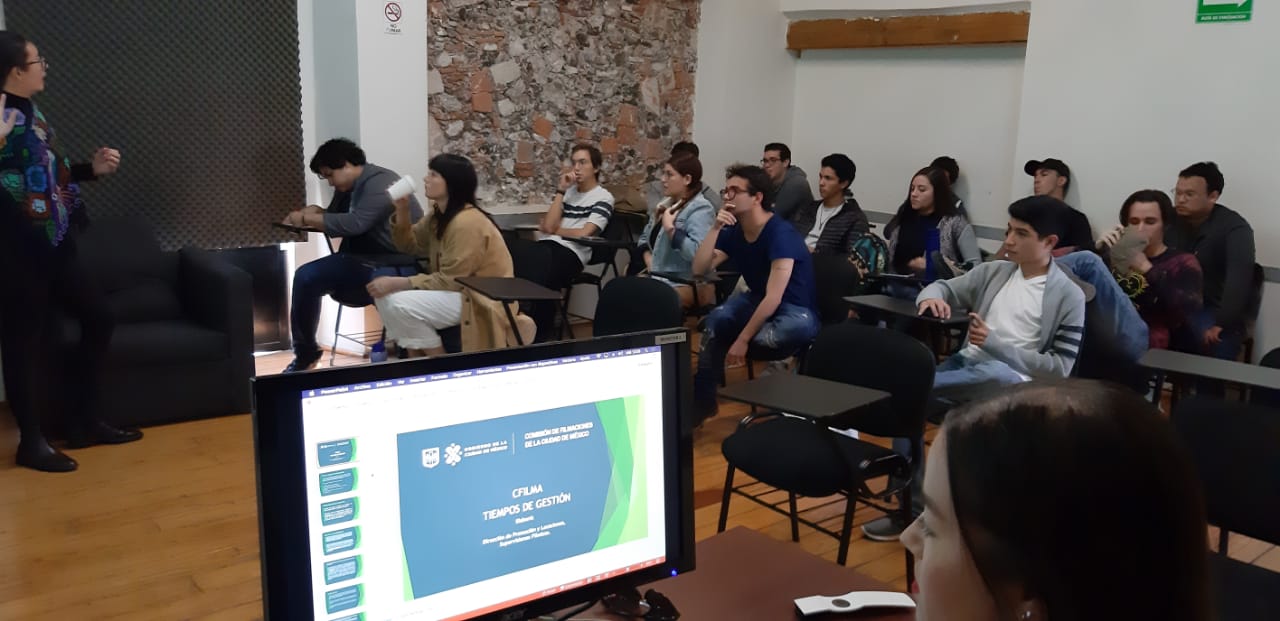 